Российский турнир по танцевальному спорту ВЕСЕННИЙ КУБОК, 22 апреля 2023, г. Нижний Новгород.
РЕЗУЛЬТАТЫ ВЫСТУПЛЕНИЯ ЮНЫХ СПОРТСМЕНОВ:
Майоров Андрей и Дейцева Соня получили золото  на Аттестации и 4 место в Кубках.
Это Первое выступление наших малышей на фестивале.
В категории Спорт Высших Достижений добрались до финала и проявили себя
Андрианов Даня и Майорова Дарья они танцевали в Финалах в группе Дети 2 стандарт, латина.
Молодцы ребята и тренеры-преподаватели!
Так держать!
Юные спортсмены тренируются под руководством опытных наставников Бузыниной И. Э. и Бузынина В. Н..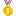 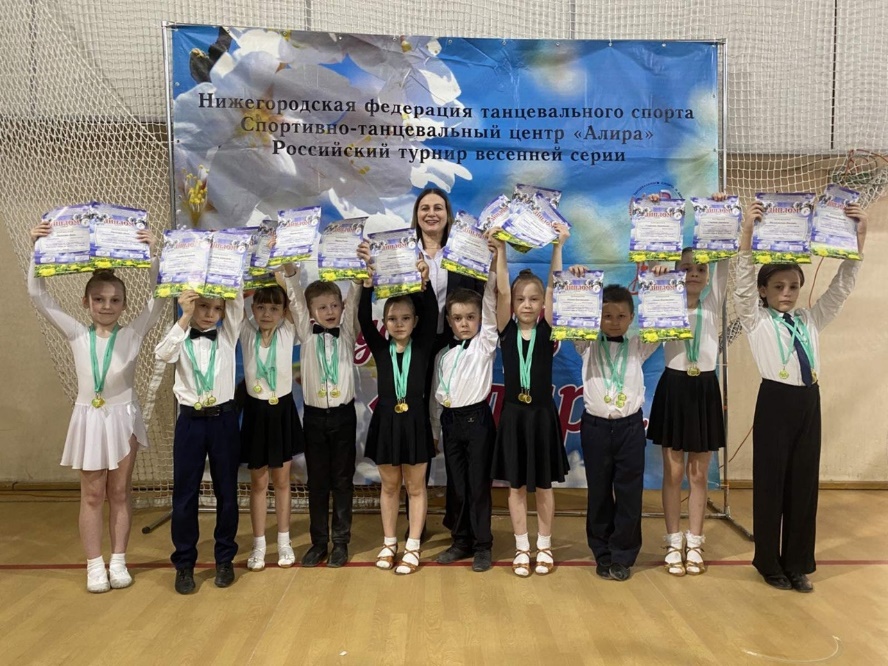 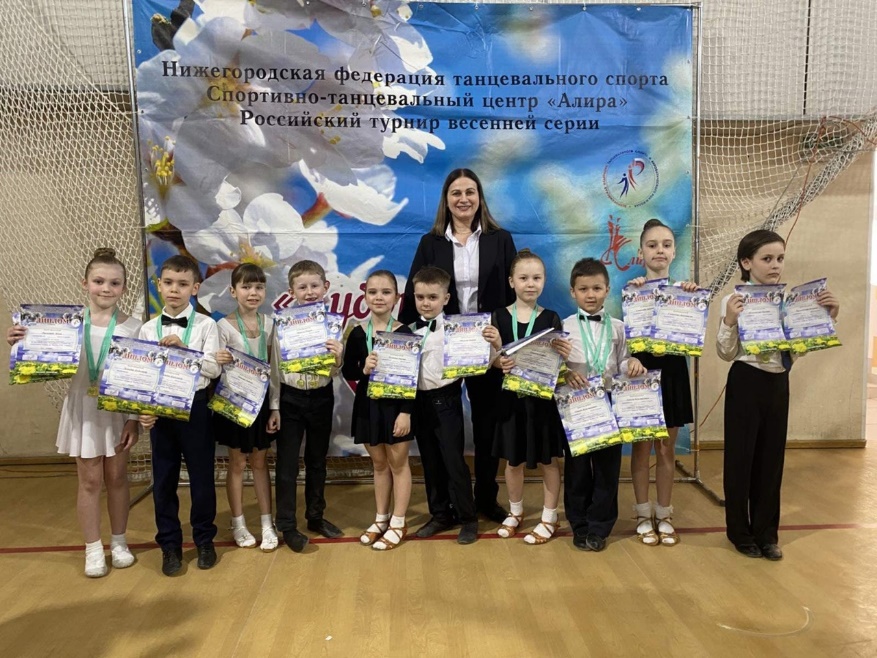 